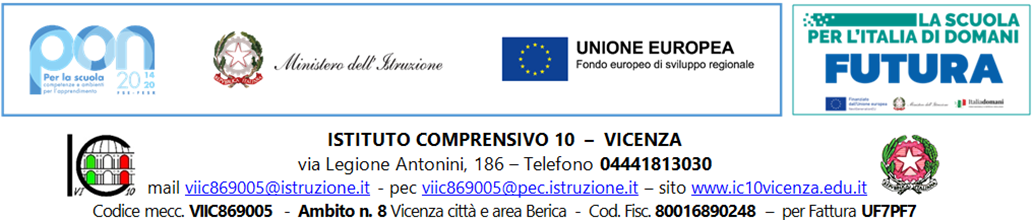 	Alla Dirigente Scolastica	dell’IC 10 VicenzaRichiestaintervento  manutenzione  assistenzaIl/La sottoscritto/a ___________________________________________________Docente   ATA  plesso ___________________________________________SEGNALA/CHIEDE___________________________________________________________________________________________________________________________________________________________________________________________________________________________________________________________________________________________________________________________________________________________________________________________________________________________________________________________________________________________________________________________________________________________________________________________________________________________Vicenza, ____________________Il Richiedente________________________